Vordruck für die Erhebung der Studentendaten (für das Hess. Statistische Landesamt)Erstmals die Hochschulberechtigung (HZB) erworbenErsteinschreibung in DeutschlandBereits vor dem Berichtssemester abgelegte Prüfungen an HochschulenDie Daten werden in der Hochschulmanagementsoftware CampusNet eingepflegt, für statistische Zwecke automatisiert anonymisiert und an das Hessische Statistische Landesamt weitergeleitet. Der Datenschutz ist sichergestellt.2)      3)      Der PräsidentEntwurf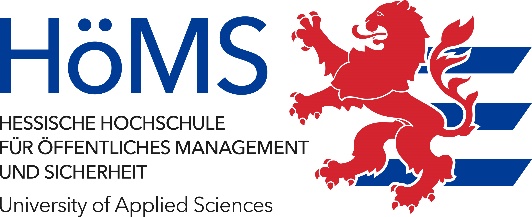 Matrikelnummer„123456“Name, VornameStudiengruppe, FachbereichWohnsitz im SemesterBundesland (lt. Schl. 1.1)KlartextKreis / kreisfreie Stadt (lt. Schl. 1.2.2)KlartextHeimatwohnsitzBundesland (lt. Schl. 1.1)KlartextKreis / kreisfreie Stadt (lt. Schl. 1.2.2)KlartextDatum des Ersterwerb01.05.2015Art der HZB/Schulform* (lt. Schl. 8)KlartextBundesland (lt. Schl. 1.1)KlartextKreis/Kreisfreie Stadt (lt. Schl.1.2.2)KlartextLandKlartext* Abitur, Fachabitur / Gymnasium, Fachoberschule,… etc.* Abitur, Fachabitur / Gymnasium, Fachoberschule,… etc.Hochschule (lt. Schl. 2.1)KlartextStudienfach (lt. Schl. 4.3)KlartextAngestrebter Abschluss (lt. Schl. 5) KlartextSemester/Jahr/„2 / 2005“Anzahl der Semester vor der HöMSinkl. Urlaubs- und 
PraxissemesterArt der Prüfung (lt. Schl. 5)KlartextStudienfach (lt. Schl. 4.3)KlartextMonat / Jahr des Abschlusses„10 / 2005“Anzahl der Urlaubssemester„02“